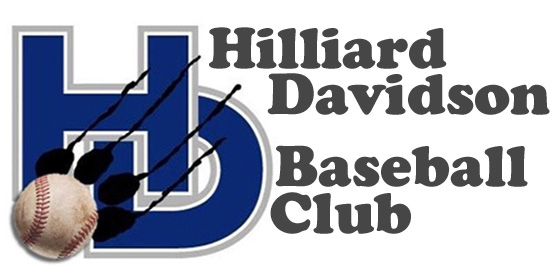 Dear Sir/ Madam:The Hilliard Davidson and Weaver Baseball Teams are part of the Ohio Capital Conference and include young athletes in grades 7-12 who have demonstrated their ability to compete at a high level. These teams were developed to compete with other local and state baseball teams representing their school and community. The primary function of this organization is to support an environment for the athletes to improve their skills and challenge themselves, encourage teamwork, and generate funding to assist in improvements for the baseball programs and facilities.The teams have been working in the off-season on strength and conditioning as well as assisting with a baseball camp for Hilliard youngsters over the holiday break. Because the Baseball Club also benefits the baseball program at Hilliard Weaver Middle School we are able to reach more players. It is always expected that our teams will represent themselves and the Community of Hilliard in a positive manner.There are many costs associated with each team ranging from 7th grade through the Varsity level. The players will be paying a fee to participate as a member of the team, however, there are additional expenses associated with improvements. The Baseball Club will be holding a Meet the Team dinner on March 13th, 2019 that will include a silent auction of donated items and a raffle to help raise these additional funds. We are asking you to consider a monetary donation, gift certificate or other form of goods or services from your establishment.The Hilliard Davidson Baseball Club is a public charity, Tax Identification number 35-2472610.The purpose of this communication is to ask your thoughtful consideration in supporting such a worthwhile and positive youth activity. Should you decide to participate, and your donation of cash, goods or services is valued at $150.00 or more, your business will receive recognition at our event, as well as on our club’s website.Please send your contribution on or before March 8, 2018.If you have any questions concerning this event, please feel free to contact YOUR NAME at (###) ###-####, or EMAIL ADDRESS. You may address any donation to:Hilliard Davidson Baseball ClubC/O YOUR NAMEYOUR ADDRESSHilliard, OH 43026Thank you for your consideration and generosity,Hilliard Davidson Baseball Club BoardHilliard Davidson Baseball Clubwww.hilliarddavidsonbaseballclub.weebly.com